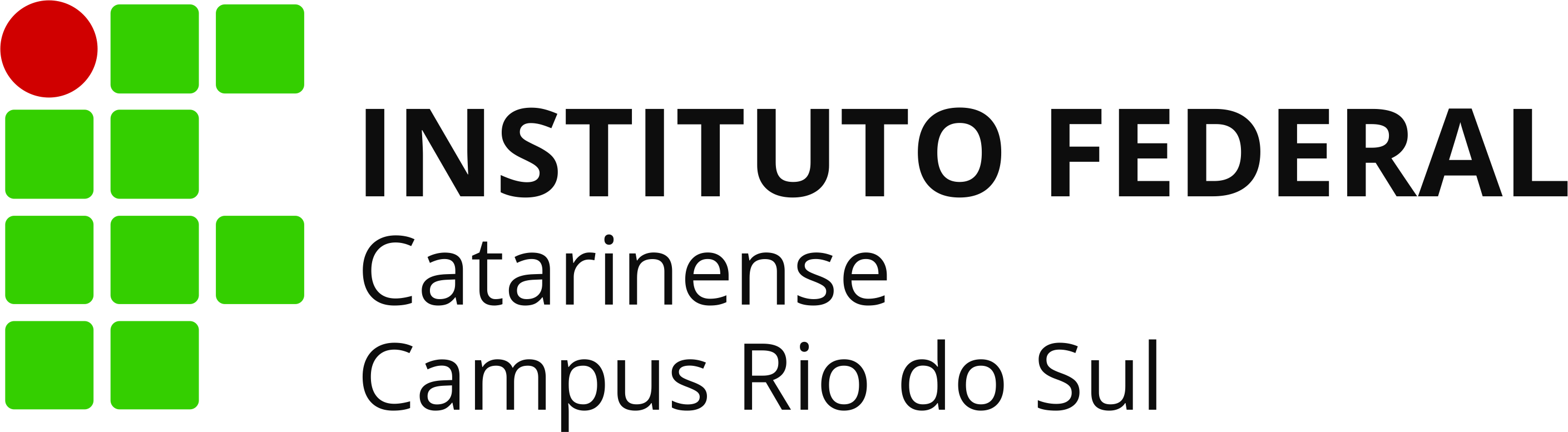 ESBOÇO DO PRÉ-PROJETO DE DOCÊNCIA(*) Temáticas gerais de ensino e aprendizagem e sua possível distribuição nas aulas previstas. Devem integrar ao que já vem sendo trabalhado na turma e devem considerar os projetos da escola e os Documentos Curriculares oficiais (Parâmetros Curriculares Nacionais, Proposta Curricular de Santa Catarina).(**) Modalidades, instrumentos e critérios de avaliação possíveis de serem empregadas durante a intervenção.(***) Possibilidades de datas para a intervenção prática.(****) Formas, métodos e técnicas possíveis de serem empregadas durante a intervenção.Horário de Estágio:Total Carga Horária Diária:Total Carga Horária Diária:Total Carga Horária Semanal:Total Carga Horária Semanal:Área de Estágio:Início do Estágio:Início do Estágio:Final do Estágio:Final do Estágio:ESBOÇO DOS PRINCIPAIS CONHECIMENTOS/CONTEÚDOS* A SEREM DESENVOLVIDOS NA INTERVENÇÃOESBOÇO DOS PRINCIPAIS CONHECIMENTOS/CONTEÚDOS* A SEREM DESENVOLVIDOS NA INTERVENÇÃOESBOÇO DOS PRINCIPAIS CONHECIMENTOS/CONTEÚDOS* A SEREM DESENVOLVIDOS NA INTERVENÇÃOESBOÇO DOS PRINCIPAIS CONHECIMENTOS/CONTEÚDOS* A SEREM DESENVOLVIDOS NA INTERVENÇÃOESBOÇO DOS PRINCIPAIS CONHECIMENTOS/CONTEÚDOS* A SEREM DESENVOLVIDOS NA INTERVENÇÃOProposta de Instrumentos de Avaliação** a serem utilizadosProposta de Instrumentos de Avaliação** a serem utilizadosProposta de Cronograma***Proposta de Cronograma***Levantamento dos Recursos Didáticos a serem utilizados****Data: __/__/____________________                      _________________          Estagiário(a)                            Professor da Disciplina de Estágio Data: __/__/____________________                      _________________          Estagiário(a)                            Professor da Disciplina de Estágio Data: __/__/____________________                      _________________          Estagiário(a)                            Professor da Disciplina de Estágio Data: __/__/____________________                      _________________          Estagiário(a)                            Professor da Disciplina de Estágio Observações: